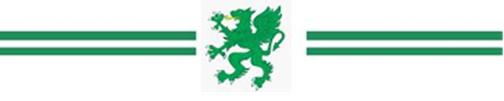 SOMERSET COUNTY SENIOR LADIES GOLF ASSOCIATIONSPRING MEETING  – PAIRS BETTER BALL STABLEFORDWednesday 15 May 2024 at Worlebury Golf ClubWednesday 15 May 2024 at Worlebury Golf ClubWednesday 15 May 2024 at Worlebury Golf ClubWednesday 15 May 2024 at Worlebury Golf ClubWednesday 15 May 2024 at Worlebury Golf ClubENTER IN PAIRS for a 4BBB StablefordENTER IN PAIRS for a 4BBB StablefordENTER IN PAIRS for a 4BBB StablefordENTER IN PAIRS for a 4BBB StablefordENTER IN PAIRS for a 4BBB StablefordFirst tee time:  10:00amFirst tee time:  10:00amFirst tee time:  10:00amFirst tee time:  10:00amFirst tee time:  10:00amClosing Date:  17 April 2024 – No refunds after this dateClosing Date:  17 April 2024 – No refunds after this dateClosing Date:  17 April 2024 – No refunds after this dateClosing Date:  17 April 2024 – No refunds after this dateClosing Date:  17 April 2024 – No refunds after this dateName:Club:CDH No:CDH No:Address:EmailMobile:Tel No:Tel No:Tel No:Partner 1Club:CDH No:CDH No:Partner 2Club:CDH No:Buggies:Click on:   somersetladiesgolf.org  to check on rulesClick on:   somersetladiesgolf.org  to check on rulesClick on:   somersetladiesgolf.org  to check on rulesClick on:   somersetladiesgolf.org  to check on rulesEntry Fee:£40.00 per pair£40.00 per pair£40.00 per pair£40.00 per pairPayment:BACs to :  Somerset County Senior Ladies Golf AssocSort Code:  30-18-88Account No: 26320868Ref:  WOGC + surnameBACs to :  Somerset County Senior Ladies Golf AssocSort Code:  30-18-88Account No: 26320868Ref:  WOGC + surnameBACs to :  Somerset County Senior Ladies Golf AssocSort Code:  30-18-88Account No: 26320868Ref:  WOGC + surnameBACs to :  Somerset County Senior Ladies Golf AssocSort Code:  30-18-88Account No: 26320868Ref:  WOGC + surnameEmail to:If  have any queries please contact Competition SecretaryIf  have any queries please contact Competition SecretaryIf  have any queries please contact Competition SecretaryIf  have any queries please contact Competition SecretaryPost to:Mrs J Harries, c/o Burnham & Berrow GC, St Christophers Way, Burnham-on-Sea TA8 2PEMrs J Harries, c/o Burnham & Berrow GC, St Christophers Way, Burnham-on-Sea TA8 2PEMrs J Harries, c/o Burnham & Berrow GC, St Christophers Way, Burnham-on-Sea TA8 2PEMrs J Harries, c/o Burnham & Berrow GC, St Christophers Way, Burnham-on-Sea TA8 2PE